MODERN GEORGIA 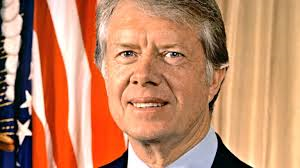 	Jimmy Carter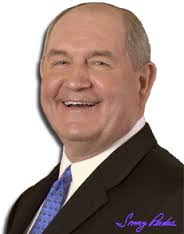 Sonny Perdue & Republicans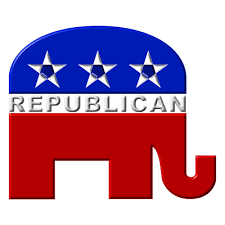 Immigrants in Georgia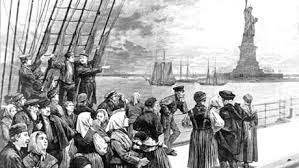 